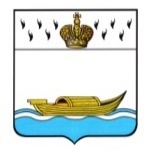 АДМИНИСТРАЦИЯВышневолоцкого городского округаПостановлениеот 18.12.2020                                                                                                   № 476г. Вышний ВолочекОб утверждении Программыпрофилактики нарушений обязательныхтребований законодательствапри осуществлении муниципальногоземельного контроля на территорииВышневолоцкого городского округана 2021 год и плановый период2022 -2023 годы В соответствии с Земельным кодексом Российской Федерации, Федеральным законом от 06.10.2003 № 131-ФЗ «Об общих принципах организации местного самоуправления в Российской Федерации», Федеральным законом от 26.12.2008  № 294-ФЗ «О защите прав юридических лиц и индивидуальных предпринимателей при осуществлении государственного контроля (надзора) и муниципального контроля», постановлением Правительства Российской Федерации от 26.12.2018 № 1680 «Об утверждении общих требований к организации и осуществлению органами государственного контроля (надзора), органами муниципального контроля мероприятий по профилактике нарушений обязательных требований, требований, установленных муниципальными правовыми актами», Уставом Вышневолоцкого городского округа Тверской области, Администрация Вышневолоцкого городского округа постановляет:1. Утвердить Программу профилактики нарушений обязательных требований законодательства при осуществлении муниципального земельного контроля на территории Вышневолоцкого городского округа на 2021 год и плановый период 2022-2023 годы (Прилагается).2. Признать утратившими силу:2.1. Постановление Администрации Вышневолоцкого городского округа от 10.04.2020 №178-1 «Об утверждении программы профилактики нарушений юридическими лицами и индивидуальными предпринимателями обязательных требований законодательства на территории муниципального образования Вышневолоцкий городской округ».2.2. Постановление Администрации Вышневолоцкого городского округа от 14.12.2020 № 474 «О внесении изменений в Постановление Администрации Вышневолоцкого городского округа от 10.04.2020 №178-1 «Об утверждении программы профилактики нарушений юридическими лицами и индивидуальными предпринимателями обязательных требований законодательства на территории муниципального образования Вышневолоцкий городской округ».3. Настоящее постановление вступает в силу со дня его принятия, подлежит официальному опубликованию в газете «Вышневолоцкая правда» и размещению на официальном сайте муниципального образования Вышневолоцкий городской округ Тверской области в информационно-телекоммуникационной сети «Интернет».4. Контроль за исполнением настоящего постановления возложить на заместителя Главы Администрации Вышневолоцкого городского округа                    Петрова С.П.Глава Вышневолоцкого городского округа                                        Н.П. РощинаПрограмма профилактики нарушений обязательных требований законодательства при осуществлении муниципального земельного контроля на территории Вышневолоцкого городского округана 2021 год и плановый период 2022-2023 годыПАСПОРТпрограммы профилактики нарушений обязательных требований законодательства при осуществлении муниципального земельного контроля на территории Вышневолоцкого городского округа на 2021 год и плановый период 2022-2023 годыРаздел 1. Аналитическая часть ПрограммыПод муниципальным земельным контролем понимается деятельность органов местного самоуправления по контролю за соблюдением органами государственной власти, органами местного самоуправления, юридическими лицами, индивидуальными предпринимателями, гражданами в отношении объектов земельных отношений требований законодательства Российской Федерации, законодательства Тверской области, за нарушение которых законодательством Российской Федерации, законодательством Тверской области предусмотрена административная и иная ответственность.В соответствии с действующим законодательством и муниципальными правовыми актами администрации Вышневолоцкого городского округа Управление земельно-имущественных отношений и жилищной политики администрации Вышневолоцкого городского округа (далее – Управление) осуществляет муниципальный земельный контроль на территории Вышневолоцкого городского округа.Подконтрольными субъектами являются юридические лица, индивидуальные предприниматели, граждане - правообладатели, арендаторы, пользователи земельных участков, расположенных в границах Вышневолоцкого городского округа, а также правообладатели зданий и сооружений, расположенных на таких земельных участках. В целях осуществления муниципального земельного контроля реестры подконтрольных субъектов формируются ежегодно и включают в себя перечень лиц, запланированных к проверкам на текущий год. Реестр подконтрольных субъектов на 2021 год включает: - юридических лиц и индивидуальных предпринимателей, включенных в план проведения плановых проверок на текущий год, разработанный и утвержденный в соответствии с требованиями ст. 9 Федерального закона от 26.12.2008 № 294-ФЗ "О защите прав юридических лиц и индивидуальных предпринимателей при осуществлении государственного контроля (надзора) и муниципального контроля", Постановления Правительства Российской Федерации от 30.06.2010 № 489 "Об утверждении Правил подготовки органами государственного контроля (надзора) и органами муниципального контроля ежегодных планов проведения плановых проверок юридических лиц и индивидуальных предпринимателей"; - юридических лиц и индивидуальных предпринимателей, которым ранее были выданы предписания об устранении выявленных нарушений, срок исполнения которых наступает в текущем году; - граждан, включенных в план проведения плановых проверок на текущий год; - граждан, которым ранее были выданы предписания об устранении выявленных нарушений, срок исполнения которых наступает в текущем году. Реестр подконтрольных субъектов размещается на официальном сайте муниципального образования Вышневолоцкий городской округ Тверской области в информационно-телекоммуникационной сети «Интернет».Нормативные акты, которыми установлены обязательные требования, соблюдение которых оценивается при проведении мероприятий по контролю при осуществлении муниципального земельного контроля:- Земельный кодекс Российской Федерации;- Федеральный закон от 24.07.2002 г. № 101-ФЗ «Об обороте земель сельскохозяйственного назначения»;- Федеральный закон от 29.07.2017 № 217-ФЗ «О ведении гражданами садоводства и огородничества для собственных нужд и о внесении изменений в отдельные законодательные акты Российской Федерации»; - Федеральный закон от 07.07.2003 № 112-ФЗ «О личном подсобном хозяйстве».Обязательные требования, требования, установленные муниципальными правовыми актами, оценка которых является предметом муниципального земельного контроля: 1) В соответствии с частью 1 статьи 25 Земельного кодекса Российской Федерации права на земельные участки возникают по основаниям, установленным гражданским законодательством, федеральными законами, и подлежат государственной регистрации в соответствии с Федеральным законом   "О государственной регистрации прав на недвижимое имущество и сделок с ним". 2) Согласно статье 42 Земельного кодекса Российской Федерации собственники земельных участков и лица, не являющиеся собственниками земельных участков, обязаны: - использовать земельные участки в соответствии с их целевым назначением способами, которые не должны наносить вред окружающей среде, в том числе земле как природному объекту;- сохранять межевые, геодезические и другие специальные знаки, установленные на земельных участках в соответствии с законодательством;- осуществлять мероприятия по охране земель, лесов, водных объектов и других природных ресурсов, в том числе меры пожарной безопасности;- своевременно приступать к использованию земельных участков в случаях, если сроки освоения земельных участков предусмотрены договорами;- своевременно производить платежи за землю;- соблюдать при использовании земельных участков требования градостроительных регламентов, строительных, экологических, санитарно-гигиенических, противопожарных и иных правил, нормативов, осуществлять на земельных участках строительство, реконструкцию зданий, сооружений в соответствии с требованиями законодательства о градостроительной деятельности;- не допускать загрязнение, истощение, деградацию, порчу, уничтожение земель и почв и иное негативное воздействие на земли и почвы;- не препятствовать организации - собственнику объекта системы газоснабжения, нефтепровода или нефтепродуктопровода либо уполномоченной ею организации в выполнении ими работ по обслуживанию и ремонту расположенных на земельных участках и (или) под поверхностью земельных участков объектов системы газоснабжения, нефтепроводов и нефтепродуктопроводов, аммиакопроводов, по предупреждению чрезвычайных ситуаций, по ликвидации последствий, возникших на них аварий, катастроф;- выполнять иные требования, предусмотренные настоящим Кодексом, федеральными законами.В ходе осуществления муниципального земельного контроля проводятся проверки соблюдения субъектами муниципального земельного контроля:1) требований о недопущении самовольного занятия земельных участков, использования земельных участков без предусмотренных законодательством Российской Федерации прав на землю, порядка переуступки права пользования землей; 2) требований земельного законодательства об использовании земельных участков в соответствии с их принадлежностью к той или иной категории земель и (или) разрешенным использованием; 3) требований земельного законодательства, связанных с обязательным использованием земельных участков, предназначенных для сельскохозяйственного производства, жилищного или иного строительства; 4) обязанностей по приведению земель в состояние, пригодное для использования по целевому назначению; 5) исполнения предписаний об устранении выявленных нарушений обязательных требований; 6) иных требований земельного законодательства по вопросам использования и охраны земель. Данные о проведенных мероприятиях муниципального земельного контроля:Профилактическими мероприятиями, направленными на предупреждение нарушения обязательных требований, проводимыми органом муниципального земельного контроля, являются:  - опубликование на официальном сайте муниципального образования Вышневолоцкий городской округ Тверской области в информационно-телекоммуникационной сети «Интернет» перечня обязательных требований и требований, установленных муниципальными правовыми актами, оценка которых является предметом муниципального земельного контроля; - разъяснение обязательных требований земельного законодательства в ходе проведения личных приемов представителей юридических лиц, индивидуальных предпринимателей и граждан специалистами Управления и устные консультации;- размещение на официальном сайте муниципального образования Вышневолоцкий городской округ Тверской области в информационно-телекоммуникационной сети «Интернет» Планов проведения плановых проверок соблюдения требований земельного законодательства Российской Федерации юридических лиц, индивидуальных предпринимателей и граждан;- проведение консультаций по вопросам соблюдения законодательства, в установленных законом случаях при проведении мероприятий по муниципальному земельному контролю;- выдача предостережений юридическим лицам, индивидуальным предпринимателям, гражданам о недопустимости нарушения обязательных требований в случае получения сведений о признаках нарушений обязательных требований.Управлением в 2020 году проведены следующие мероприятия:- на официальном сайте размещены материалы по вопросам соблюдения обязательных требований; - проводились устные консультации подконтрольных субъектов; - проводились личные приемы с разъяснениями обязательных требований земельного законодательства; - проведены совместные обсуждения с органами государственного земельного контроля вопросов касающихся проведения профилактических мероприятий, направленных на предупреждение нарушений обязательных требований.Рисками, возникающими в результате нарушения охраняемых законом ценностей при осуществлении муниципального земельного контроля являются:1) недополучение местным бюджетом денежных средств от уплаты земельного налога и арендной платы за землю; 2) ухудшение экологических условий; 3) причинение вреда земельному участку, как природному объекту; 4) невозможность администрирования земельного налога; 5) произвольное (несистемное) использование земельных участков; 6) затраты средств бюджета на проведение работ по приведению земель и земельных участков в состояние, пригодное для использования по целевому назначению. В ходе осуществления муниципального земельного контроля выявляются правонарушения, объектом которых является причинение вреда охраняемым законом ценностям, таким, как общественные отношения в сфере использования земель и охраны собственности и общественные отношения в области охраны окружающей среды и природопользования, что следует из двойственного характера земли: 1) земля - важнейшая составная часть природы, являющейся основой жизни и деятельности людей, поэтому любые действия с землей не могут осуществляться с нарушением прав и интересов проживающих на ней граждан; 2) земля - один из объектов гражданских прав, т.е. имущество, которое участвует в гражданском обороте в качестве объекта права собственности или других прав. Согласно статье 65 Земельного кодекса Российской Федерации использование земли в Российской Федерации является платным. Плата за землю (земельный налог или арендная плата) являются доходными источниками местных бюджетов, зачисляемых по нормативу 100%. Использование земельных участков без оформления в установленном порядке предусмотренных законодательством Российской Федерации прав на землю, а также самовольное занятие земель, причиняет материальный ущерб муниципальному образованию в части не поступления в бюджет законно установленных платежей. Использование земельных участков с нарушением установленного целевого использования и (или) вида разрешенного использования наносит ущерб земле, как объекту природных ресурсов, а в некоторых случаях и в части недопоступления в местный бюджет платы за землю, так как кадастровая стоимость земельных участков определяется по группам разрешенного использования, где удельные показатели стоимости квадратного метра земли отличаются в зависимости от вида разрешенного использования.  Снижение рисков причинения вреда охраняемым законом ценностям может быть обеспечено за счет информированности об обязательных требованиях и мотивации к добросовестному поведению землепользователей.Муниципальный земельный контроль осуществляется с целью выявления, предупреждения и пресечения нарушений обязательных требований, обеспечения установленного законодательством Российской Федерации, Тверской области, муниципальными правовыми актами правового режима использования земельных участков на территории Вышневолоцкого городского округа органами государственной власти, органами местного самоуправления, юридическими лицами, индивидуальными предпринимателями и гражданами, независимо от их организационно-правовых форм и форм собственности.Задачами муниципального земельного контроля являются обеспечение эффективного использования земель, защита публичных интересов Вышневолоцкого городского округа в области использования земель. В ходе плановых и внеплановых проверок выявляются следующие типичные нарушения обязательных требований и требований, установленных муниципальными правовыми актами: - использование земельного участка лицом, не имеющим предусмотренных законодательством Российской Федерации прав на указанный земельный участок (ст. 25, ст. 26 Земельного кодекса РФ); - самовольное занятие земельного участка (ст. 7.1 КоАП); - использование земельного участка не по целевому назначению в соответствии с его принадлежностью к той или иной категории земель и (или) разрешенным использованием, за исключением случаев, предусмотренных частями 2, 2.1 и 3 ст. 8.8 КоАП (ч. 1 ст. 8.8 КоАП); - неиспользование земельного участка из земель сельскохозяйственного назначения, оборот которого регулируется Федеральным законом от 24 июля 2002 года № 101-ФЗ "Об обороте земель сельскохозяйственного назначения", для ведения сельскохозяйственного производства или осуществления иной связанной с сельскохозяйственным производством деятельности в течение срока, установленного указанным Федеральным законом(ч. 2 ст. 8.8 КоАП);- неиспользование земельного участка, предназначенного для жилищного или иного строительства, садоводства, огородничества, в указанных целях в случае, если обязанность по использованию такого земельного участка в течение установленного срока предусмотрена федеральным законом (ч. 3 ст. 8.8 КоАП);- невыполнение установленных требований и обязательных мероприятий по улучшению, защите земель и охране почв от ветровой, водной эрозии и предотвращению других процессов и иного негативного воздействия на окружающую среду, ухудшающих качественное состояние земель (ч. 2 ст. 8.7 КоАП);- уклонение от проверки, повлекшее невозможность ее завершения (ч. 1 ст. 19.4.1 КоАП); - невыполнение в установленный срок законного предписания органа (должностного лица), осуществляющего муниципальный контроль, об устранении нарушений законодательства (ч. 1 ст. 19.5 КоАП).Целями профилактических мероприятий, осуществляемых органом муниципального земельного контроля, являются: 1) предупреждение нарушений подконтрольными субъектами обязательных требований, включая устранение причин, факторов и условий, способствующих возможному нарушению обязательных требований; 2) снижение административной нагрузки на подконтрольные субъекты;3) создание мотивации к добросовестному поведению; 4) снижение уровня ущерба охраняемым законом ценностям. Задачами профилактических мероприятий, осуществляемых органами муниципального контроля, являются: 1) укрепление системы профилактики нарушений обязательных требований; 2) выявление причин, факторов и условий, способствующих нарушению обязательных требований, разработка мероприятий, направленных на их устранение; 3) повышение правосознания и правовой культуры подконтрольных субъектов.Раздел 2. План мероприятий по профилактике нарушений на 2021 годПроект плана мероприятий по профилактике нарушенийна 2022-2023 годыИнформация о должностных лицах, уполномоченных на выдачу предостереженийПодразделение и должностные лица, уполномоченные на выдачу при получении сведений о готовящихся нарушениях или о признаках нарушений обязательных требований, предостережений о недопустимости нарушения обязательных требований в соответствии с ч. 5 - 7 ст. 8.2 Федерального закона от 26.12.2008 № 294-ФЗ:Раздел 3. Отчетные показатели программыВ соответствии с Постановлением Правительства Российской Федерации от 26.12.2018 № 1680 «Об утверждении общих требований к организации и осуществлению органами государственного контроля (надзора), органами муниципального контроля мероприятий по профилактике нарушений обязательных требований, требований, установленных муниципальными правовыми актами» выдача предостережений о недопустимости нарушения обязательных требований, требований, установленных муниципальными правовыми актами, не может носить плановый характер.С учетом проведенных профилактических мероприятий ожидается повышение уровня информированности подконтрольных субъектов по вопросам необходимости исполнения обязательных требований земельного законодательства и наступления административных последствий при их несоблюдении, снижение числа нарушений подконтрольными субъектами в отношении объектов земельных отношений. Для количественной оценки результатов профилактических мероприятий используются показатели, характеризующие количество проведенных профилактических мероприятий и количество выявленных правонарушений. Глава Вышневолоцкого городского округа                                         Н.П. РощинаПриложение  к постановлению Администрации Вышневолоцкого городского округаот 18.12.2020 № 476Наименование ПрограммыПрограмма профилактики нарушений обязательных требований законодательства при осуществлении муниципального земельного контроля на территории Вышневолоцкого городского округа на 2021 год и плановый период 2022-2023 годы (далее - Программа).Правовые основания разработки ПрограммыФедеральный закон от 26.12.2008 № 294-ФЗ «О защите прав юридических лиц и индивидуальных предпринимателей при осуществлении государственного контроля (надзора) и муниципального контроля», постановление Правительства Российской Федерации от 26.12.2018 № 1680 «Об утверждении общих требований к организации и осуществлению органами государственного контроля (надзора), органами муниципального контроля мероприятий по профилактике нарушений обязательных требований, требований, установленных муниципальными правовыми актами», Стандарт комплексной профилактики рисков причинения вреда охраняемым законом ценностям, утвержденный протоколом заседания проектного комитета приоритетной программы «Реформа контрольной и надзорной деятельности» от 27.03.2018 № 2.Разработчик Программы Управление земельно-имущественных отношений и жилищной политики администрации Вышневолоцкого городского округа. Цели Программы- предупреждение нарушений обязательных требований (снижение числа нарушений обязательных требований), включая устранение причин, факторов и условий, способствующих возможному нарушению обязательных требований законодательства;- повышение прозрачности системы муниципального контроля;- создание мотивации у подконтрольных субъектов к добросовестному поведению и, как следствие, снижение уровня ущерба охраняемым законом ценностям.Задачи Программы - формирование единого понимания обязательных требований законодательства в соответствующей сфере у всех участников контрольной деятельности;- выявление причин, факторов и условий, способствующих причинению вреда охраняемым законом ценностям и нарушению обязательных требований, определение способов устранения или снижения рисков их возникновения;- устранение причин, факторов и условий, способствующих возможному причинению вреда охраняемым законом ценностям и нарушению обязательных требований;- создание системы консультирования подконтрольных субъектов, в том числе с использованием современных информационно-телекоммуникационных технологий.Сроки и этапы реализации Программы 2021 год, плановый период 2022-2023 годовОжидаемые конечные результаты реализации Программы- увеличение доли законопослушных подконтрольных субъектов - развитие системы профилактических мероприятий органами муниципального контроля;- внедрение различных способов профилактики;-обеспечение квалификационной профилактической работы должностных лиц службы муниципального контроля;-повышение уровня правовой грамотности подконтрольных субъектов;-обеспечение единообразия понимания предмета контроля подконтрольными субъектами;-мотивация подконтрольных субъектов к добросовестному поведению.Структура ПрограммыРаздел 1. Аналитическая часть программы.Раздел 2. План мероприятий по профилактике нарушений на 2021 год. Проект плана мероприятий по профилактике нарушений на 2022-2023 годы.Раздел 3. Отчетные показатели Программы.№ п/пМероприятия муниципального контроля20192020(девять месяцев)Осуществление муниципального земельного контроля:1Проведено проверок, всего: из них:78522Плановых проверок, из них:50442- юридических лиц, индивидуальных предпринимателей102- граждан49443Внеплановых проверок, из них:2883- юридических лиц, индивидуальных предпринимателей;003- граждан2884Выявлено нарушений обязательных требований и требований, установленных муниципальными правовыми актами25405Передано материалов проверок для решения вопроса о возбуждении административных дел16136Привлечено лиц к административной ответственности16107Общая сумма административных штрафов (руб.)55 тыс.руб.115 тыс.руб8Выдано предписаний об устранении нарушений земельного законодательства25409Исполнено предписаний (в т.ч. выданных ранее)13410Проведено плановых (рейдовых) осмотров281810выявлено нарушений281811Выдано предостережений о недопустимости нарушения требований законодательства00№ п/пМероприятиеСроки исполненияОтветственный исполнитель12341.Размещение перечня нормативных правовых актов или их отдельных частей, содержащих обязательные требования, оценка соблюдения которых является предметом муниципального контроля, а также текстов, соответствующих нормативных правовых актов или их отдельных частей на официальном сайте муниципального образования Вышневолоцкий городской округ Тверской области в информационно-телекоммуникационной сети «Интернет».Не позднее 30 дней со дня вступления в силунормативно - правовых актовУправление земельно-имущественных отношений и жилищной политики Администрации Вышневолоцкого городского округаУправление по обеспечению деятельностиАдминистрации Вышневолоцкого городского округа2.Информирование граждан, юридических лиц и индивидуальных предпринимателей по вопросам соблюдения обязательных требований, о вступлении в законную силу новых нормативных правовых актов, устанавливающих обязательные требования, внесенных изменениях в действующие нормативные правовые акты, сроках и порядке вступления их в действие на официальном сайте муниципального образования Вышневолоцкий городской округ Тверской области в информационно-телекоммуникационной сети «Интернет».По мере принятия нормативно - правовых актов, внесения изменений в нормативные правовые актыУправление земельно-имущественных отношений и жилищной политики Администрации Вышневолоцкого городского округаУправление по обеспечению деятельностиАдминистрации Вышневолоцкого городского округа3.Проведение разъяснительной работы по вопросам соблюдения обязательных требований законодательства и иных нормативно-правовых актов.ПостоянноУправление земельно-имущественных отношений и жилищной политики Администрации Вышневолоцкого городского округа4.Обобщение практики осуществления муниципального  контроля, в том числе с указанием наиболее часто встречающихся случаев нарушений обязательных требований с рекомендациями в отношении мер, которые должны приниматься гражданами, юридическими лицами, индивидуальными предпринимателями в целях недопущения таких нарушений.Не реже одного раза в годУправление земельно-имущественных отношений и жилищной политики Администрации Вышневолоцкого городского округа5.Выдача предостережений юридическим лицам, индивидуальным предпринимателям о недопустимости нарушения обязательных требований в соответствии с частями 5 - 7 статьи' 8.2 Федерального закона от 26 декабря 2008 г. № 294-ФЗ «О защите прав юридических лиц и индивидуальных предпринимателей при осуществлении государственного контроля (надзора) и муниципального контроля».По мереполучениясведений опризнакахнарушенийобязательныхтребованийУправление земельно-имущественных отношений и жилищной политики Администрации Вышневолоцкого городского округа№ п/пМероприятиеСроки исполненияОтветственный исполнитель12341.Поддержание в актуальном состоянии и размещение перечня нормативных правовых актов или их отдельных частей, содержащих обязательные требования, оценка соблюдения которых является предметом муниципального земельного контроля, а также текстов соответствующих нормативных правовых актов или их отдельных частей на официальном сайте муниципального образования Вышневолоцкий городской округ Тверской области в информационно-телекоммуникационной сети «Интернет».Не позднее 30 дней со дня вступления в силунормативно - правовых актовУправление земельно-имущественных отношений и жилищной политики Администрации Вышневолоцкого городского округаУправление по обеспечению деятельностиАдминистрации Вышневолоцкого городского округа2.Информирование граждан, юридических лиц и индивидуальных предпринимателей по вопросам соблюдения обязательных требований, о вступлении в законную силу новых нормативных правовых актов, устанавливающих обязательные требования, внесенных изменениях в действующие нормативные правовые акты, сроках и порядке вступления их в действие.По мере принятия нормативно - правовых актов, внесения изменений в нормативные правовые актыУправление земельно-имущественных отношений и жилищной политики Администрации Вышневолоцкого городского округаУправление по обеспечению деятельностиАдминистрации Вышневолоцкого городского округа3.Проведение разъяснительной работы по вопросам соблюдения обязательных требований законодательства и иных нормативно-правовых актов.ПостоянноУправление земельно-имущественных отношений и жилищной политики Администрации Вышневолоцкого городского округа4.Обобщение практики осуществления муниципального контроля, в том числе с указанием наиболее часто встречающихся случаев нарушений обязательных требований с рекомендациями в отношении мер, которые должны приниматься гражданами, юридическими лицами, индивидуальными предпринимателями в целях недопущения таких нарушений.Не реже одного раза в годУправление земельно-имущественных отношений и жилищной политики Администрации Вышневолоцкого городского округа5.Выдача предостережений юридическим лицам, индивидуальным предпринимателям о недопустимости нарушения обязательных требований в соответствии с частями 5 - 7 статьи' 8.2 Федерального закона от 26 декабря 2008 г. N 294-ФЗ «О защите прав юридических лиц и индивидуальных предпринимателей при осуществлении государственного контроля (надзора) и муниципального контроля».По мереполучениясведений опризнакахнарушенийобязательныхтребованийУправление земельно-имущественных отношений и жилищной политики Администрации Вышневолоцкого городского округаПодразделениеДолжностные лицаУправление земельно-имущественных отношений и жилищной политики Администрации Вышневолоцкого городского округаРуководитель Управления земельно-имущественных отношений и жилищной политики Администрации Вышневолоцкого городского округаУправление земельно-имущественных отношений и жилищной политики Администрации Вышневолоцкого городского округаЗаместитель Руководителя Управления земельно-имущественных отношений и жилищной политики Администрации Вышневолоцкого городского округаУправление земельно-имущественных отношений и жилищной политики Администрации Вышневолоцкого городского округаРуководитель отдела земельных отношений экологии и природопользования Управления земельно-имущественных отношений и жилищной политики Администрации Вышневолоцкого городского округаУправление земельно-имущественных отношений и жилищной политики Администрации Вышневолоцкого городского округаЗаместитель руководителя отдела земельных отношений экологии и природопользования Управления земельно-имущественных отношений и жилищной политики Администрации Вышневолоцкого городского округаУправление земельно-имущественных отношений и жилищной политики Администрации Вышневолоцкого городского округаГлавный специалист отдела земельных отношений экологии и природопользования Управления земельно-имущественных отношений и жилищной политики Администрации Вышневолоцкого городского округа№ п/пПоказательТип показателяБазовое значение показателяПериод 2021 годПроект отчетных показателей на плановый периодПроект отчетных показателей на плановый период№ п/пПоказательТип показателяБазовое значение показателяПериод 2021 год2021 год2023 год1Снижение доли нарушений, выявленных в рамках муниципального контроля, в отношении к предыдущему периодуаналитический100%93%90%85%2Увеличение доли мероприятий по профилактике нарушений обязательных требований, установленных муниципальными правовыми актамианалитический100%105%110%120%